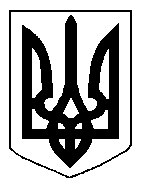 БІЛОЦЕРКІВСЬКА МІСЬКА РАДА	КИЇВСЬКОЇ ОБЛАСТІ	Р І Ш Е Н Н Я
від  29 серпня 2019 року                                                                        № 4277-75-VIIПро розгляд заяви щодо надання дозволу на розроблення технічної  документації із землеустрою щодо встановлення  (відновлення) меж земельної ділянки в натурі  (на місцевості) фізичній особі – підприємцюОвчаренку Артему ВікторовичуРозглянувши звернення постійної комісії з питань земельних відносин та земельного кадастру, планування території, будівництва, архітектури, охорони пам’яток, історичного середовища та благоустрою до міського голови від 30 липня 2019 року №312/2-17, протокол постійної комісії з питань  земельних відносин та земельного кадастру, планування території, будівництва, архітектури, охорони пам’яток, історичного середовища та благоустрою від 30 липня 2019 року №186, заяву фізичної особи – підприємця Овчаренка Артема Вікторовича від 25 липня 2019 року №4147, відповідно до ст.ст. 12, 79-1, 93, 122, 123 Земельного кодексу України, ст. 55 Закону України «Про землеустрій», ч.3 ст. 24 Закону України «Про регулювання містобудівної діяльності», п. 34 ч. 1 ст. 26 Закону України «Про місцеве самоврядування в Україні», Інструкції про встановлення (відновлення) меж земельних ділянок в натурі (на місцевості) та їх закріплення межовими знаками затвердженої Наказом Державного комітету України із земельних ресурсів від 18 травня 2010 року за №376, міська рада вирішила:1.Відмовити в наданні дозволу на розроблення технічної документації із землеустрою щодо встановлення (відновлення) меж земельної ділянки в натурі (на місцевості) фізичній особі – підприємцю Овчаренку Артему Вікторовичу з цільовим призначенням 03.15 Для будівництва та обслуговування інших будівель громадської забудови (вид використання – для експлуатації та обслуговування  офісу) за адресою: вулиця Першотравнева, 26,  приміщення 2, 3 площею 0,0274 га,  за рахунок земель населеного пункту м. Біла Церква, кадастровий номер: 3210300000:03:001:0049 відповідно до вимог  ч. 1 ст. 123  Земельного кодексу України, а саме: надання у користування земельної ділянки, зареєстрованої в Державному земельному кадастрі, право власності на яку зареєстровано у Державному реєстрі речових прав на нерухоме майно, без зміни її меж та цільового призначення здійснюється без складення документації із землеустрою та  враховуючи те, що згідно відомостей Державного реєстру речових прав на нерухоме майно дана земельна ділянка перебуває в оренді третіх осіб.2.Контроль за виконанням цього рішення покласти на постійну комісію з питань  земельних відносин та земельного кадастру, планування території, будівництва, архітектури, охорони пам’яток, історичного середовища та благоустрою.Міський голова	                                                                                          Г. Дикий